CHECKLIST OF REQUIRED FORMSApplication Form(Complete both in English and Korean)Address in Korea should be written in Korean, because the foundation has to send the certificate via post mail later on.Recommendation letter by professor or dean(Complete either in English or Korean)Certificate of AdmissionCertificate of Enrollment (Original Copy)Transcript (Original Copy)If you have finished your coursework, and are working on your thesis, please submit the previous transcript and submit the confirmation form for faculty advisor on a student’s thesis schedule.Self-Introduction (Limitation : 1 page only)(Complete both in English and Korean)Study Plan for 2nd semester of 2021 (Limitation : 1 page only)(Complete both in English and Korean)Copy of Bank Account with Account Number(In order to wire the scholarship to recipients)NOTE : Please pay special attention to the self-introduction and study plan. The board of directors will evaluate the applications, so it must be completed in Korean as well.Woojung Education and Culture Foundation Scholarship Application								2nd Semester 2021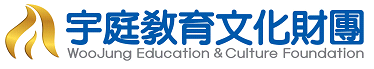 우정교육문화재단 장학금 신청서								2021년도 제 2학기Recommendation for ScholarshipWoojung Education & Culture Foundation※ Please provide your comments on recommendee's living condition, school attitude, personality, vision etc. ※ The recommender should be the one among professors, deans, or presidents, if it's from schools, or the someonerecommended by the organization that the Foundation approved.I recommend the above student for scholarship of Woojung Education & Culture Foundation in 2nd Semester, 2021.      .      .   Recommender:                            signature우정교육문화재단 장학생추천서 ※ 추천 대상자의 생활환경, 학업태도, 인성, 비전 등에 대해 추천인의 의견을 기재하여 주시기 바랍니다. ※ 대학교의 경우 지도교수, 학장, 총장 또는 기타 재단이사 2명 및 사회저명인사 추천.    위 학생을 2021년도 제 2학기 우정교육문화재단 장학생으로 추천합니다.년         월          일추천인 :                         (서명)Self-Introduction                                   Study Plan for 2nd Semester of 2021                                   NameNameLast nameGenderNameNameFirst nameGenderDate of BirthDate of BirthNationalityMobile (Korea)SchoolSchoolMajorGPA at last semesterE-mailE-mailAddress in KoreaAddress in KoreaNative Country Address Native Country Address Native countryPhone No.FatherFatherName(Native name)FatherFatherNationalityFatherFatherJob/PositionMotherMotherName(Native name)MotherMotherNationalityMotherMotherJob/PositionBankBankAccountI am applying for the Woojung Education and Culture Foundation scholarship for the 2nd Semester of 2021.I will return the scholarship award if I give up my studies during the semester or if I cannot complete the coursework without adequate reason. I confirm that the information given in this form is true, complete and accurate. .      .    2021.Applicant :                                                 (signature)I am applying for the Woojung Education and Culture Foundation scholarship for the 2nd Semester of 2021.I will return the scholarship award if I give up my studies during the semester or if I cannot complete the coursework without adequate reason. I confirm that the information given in this form is true, complete and accurate. .      .    2021.Applicant :                                                 (signature)I am applying for the Woojung Education and Culture Foundation scholarship for the 2nd Semester of 2021.I will return the scholarship award if I give up my studies during the semester or if I cannot complete the coursework without adequate reason. I confirm that the information given in this form is true, complete and accurate. .      .    2021.Applicant :                                                 (signature)I am applying for the Woojung Education and Culture Foundation scholarship for the 2nd Semester of 2021.I will return the scholarship award if I give up my studies during the semester or if I cannot complete the coursework without adequate reason. I confirm that the information given in this form is true, complete and accurate. .      .    2021.Applicant :                                                 (signature)I am applying for the Woojung Education and Culture Foundation scholarship for the 2nd Semester of 2021.I will return the scholarship award if I give up my studies during the semester or if I cannot complete the coursework without adequate reason. I confirm that the information given in this form is true, complete and accurate. .      .    2021.Applicant :                                                 (signature)I am applying for the Woojung Education and Culture Foundation scholarship for the 2nd Semester of 2021.I will return the scholarship award if I give up my studies during the semester or if I cannot complete the coursework without adequate reason. I confirm that the information given in this form is true, complete and accurate. .      .    2021.Applicant :                                                 (signature)I am applying for the Woojung Education and Culture Foundation scholarship for the 2nd Semester of 2021.I will return the scholarship award if I give up my studies during the semester or if I cannot complete the coursework without adequate reason. I confirm that the information given in this form is true, complete and accurate. .      .    2021.Applicant :                                                 (signature)I am applying for the Woojung Education and Culture Foundation scholarship for the 2nd Semester of 2021.I will return the scholarship award if I give up my studies during the semester or if I cannot complete the coursework without adequate reason. I confirm that the information given in this form is true, complete and accurate. .      .    2021.Applicant :                                                 (signature)Enclosure1. Application Form3. Certificate of Admission5. Transcript7. Study Plan1. Application Form3. Certificate of Admission5. Transcript7. Study Plan1. Application Form3. Certificate of Admission5. Transcript7. Study Plan1. Application Form3. Certificate of Admission5. Transcript7. Study Plan2. Recommendation Letter4. Certificate of Enrollment6. Self-Introduction8. A Copy of Bank Book2. Recommendation Letter4. Certificate of Enrollment6. Self-Introduction8. A Copy of Bank Book2. Recommendation Letter4. Certificate of Enrollment6. Self-Introduction8. A Copy of Bank Book성명성명성성별성명성명이름성별생년월일생년월일국적휴대폰번호(한국)학교학교전공직전학기평점평균이메일이메일한국 주소한국 주소모국 주소모국 주소모국 연락처부부성명(원어 성명)부부국적부부직업/직책모모성명(원어 성명)모모국적모모직업/직책은행은행계좌번호2021학년도 2학기 우정교육문화재단 장학금을 상기와 같이 신청하며, 만일 중도에 학업을 포기하거나 과정을 이수하지 못한 경우에는 수령한 장학금을 반환하겠습니다.상기의 기재내용에 이상이 없음을 확인합니다.2021 .      .      .신  청  인 :                (인 또는 서명)2021학년도 2학기 우정교육문화재단 장학금을 상기와 같이 신청하며, 만일 중도에 학업을 포기하거나 과정을 이수하지 못한 경우에는 수령한 장학금을 반환하겠습니다.상기의 기재내용에 이상이 없음을 확인합니다.2021 .      .      .신  청  인 :                (인 또는 서명)2021학년도 2학기 우정교육문화재단 장학금을 상기와 같이 신청하며, 만일 중도에 학업을 포기하거나 과정을 이수하지 못한 경우에는 수령한 장학금을 반환하겠습니다.상기의 기재내용에 이상이 없음을 확인합니다.2021 .      .      .신  청  인 :                (인 또는 서명)2021학년도 2학기 우정교육문화재단 장학금을 상기와 같이 신청하며, 만일 중도에 학업을 포기하거나 과정을 이수하지 못한 경우에는 수령한 장학금을 반환하겠습니다.상기의 기재내용에 이상이 없음을 확인합니다.2021 .      .      .신  청  인 :                (인 또는 서명)2021학년도 2학기 우정교육문화재단 장학금을 상기와 같이 신청하며, 만일 중도에 학업을 포기하거나 과정을 이수하지 못한 경우에는 수령한 장학금을 반환하겠습니다.상기의 기재내용에 이상이 없음을 확인합니다.2021 .      .      .신  청  인 :                (인 또는 서명)2021학년도 2학기 우정교육문화재단 장학금을 상기와 같이 신청하며, 만일 중도에 학업을 포기하거나 과정을 이수하지 못한 경우에는 수령한 장학금을 반환하겠습니다.상기의 기재내용에 이상이 없음을 확인합니다.2021 .      .      .신  청  인 :                (인 또는 서명)2021학년도 2학기 우정교육문화재단 장학금을 상기와 같이 신청하며, 만일 중도에 학업을 포기하거나 과정을 이수하지 못한 경우에는 수령한 장학금을 반환하겠습니다.상기의 기재내용에 이상이 없음을 확인합니다.2021 .      .      .신  청  인 :                (인 또는 서명)2021학년도 2학기 우정교육문화재단 장학금을 상기와 같이 신청하며, 만일 중도에 학업을 포기하거나 과정을 이수하지 못한 경우에는 수령한 장학금을 반환하겠습니다.상기의 기재내용에 이상이 없음을 확인합니다.2021 .      .      .신  청  인 :                (인 또는 서명)첨부서류1. 신청서 1부3. 입학허가서 1부5. 성적증명서 1부7. 학업계획서1. 신청서 1부3. 입학허가서 1부5. 성적증명서 1부7. 학업계획서1. 신청서 1부3. 입학허가서 1부5. 성적증명서 1부7. 학업계획서1. 신청서 1부3. 입학허가서 1부5. 성적증명서 1부7. 학업계획서2. 추천서 1부4. 재학증명서 1부6. 자기소개서8. 장학금 수령 통장 사본 1부2. 추천서 1부4. 재학증명서 1부6. 자기소개서8. 장학금 수령 통장 사본 1부2. 추천서 1부4. 재학증명서 1부6. 자기소개서8. 장학금 수령 통장 사본 1부【 Student 】【 Student 】【 Student 】【 Student 】 Name : Nationality :  Date of birth :  School :  Major : 【 Recommender 】【 Recommender 】【 Recommender 】【 Recommender 】 Name :    Tel : Institution : Position : Recommendation :【 학생 인적 사항 】【 학생 인적 사항 】【 학생 인적 사항 】【 학생 인적 사항 】성       명국적 및 생년월일  국  적 :                        생년월일 :   국  적 :                        생년월일 :   국  적 :                        생년월일 : 소     속  학교명 :                        학과(계열)명 :   학교명 :                        학과(계열)명 :   학교명 :                        학과(계열)명 : 【 추 천 인 란 】【 추 천 인 란 】【 추 천 인 란 】【 추 천 인 란 】성     명연 락 처소     속직    위추 천 내 용